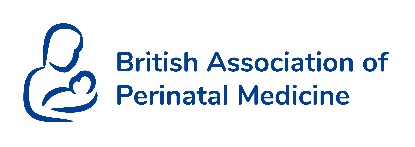 Spotlight on Safety StoryReturn to bapm@rcpch.ac.ukTitle of Spotlight on Safety Story:Name & Role:Workplace:Email / Tel:Do you wish your name / unit to be removed before circulation to BAPM members?: Title of Spotlight on Safety Story:Name & Role:Workplace:Email / Tel:Do you wish your name / unit to be removed before circulation to BAPM members?: SituationBackgroundAssessmentRecommendation